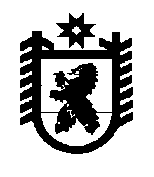 Российская ФедерацияРеспублика КарелияАДМИНИСТРАЦИЯБеломорского муниципального округаПОСТАНОВЛЕНИЕот 21 мая 2024 г. № 490г. БеломорскО внесении изменений в Положение о комиссии по мобилизации                   дополнительных налоговых и неналоговых доходов в бюджет                                                              Беломорского муниципального округа Республики КарелияВ целях увеличения поступления налогов, сборов и других обязательных платежей, сокращения объемов недоимки по платежам в бюджетную систему, мобилизации дополнительных доходных источников, руководствуясь Налоговым кодексом Российской Федерации, Бюджетным кодексом Российской Федерации, Федеральным законом от                06 октября 2003 года № 131-ФЗ «Об общих принципах организации местного самоуправления в Российской Федерации», администрация Беломорского муниципального округа постановляет:1.	Внести в Положение о комиссии по мобилизации дополнительных налоговых и неналоговых доходов в бюджет Беломорского муниципального округа Республики Карелия, утвержденное постановлением администрации Беломорского муниципального округа от 12 февраля 2024 года № 122 «О комиссии по мобилизации дополнительных налоговых и неналоговых доходов в бюджет Беломорского муниципального округа Республики Карелия», следующие изменения:1)	пункты 2.1, 2.2 изложить в следующей редакции:«2.1	Обеспечение взаимодействия администрации Беломорского муниципального округа с исполнительными органами государственной власти Республики Карелия по обеспечению реализации мер, предусмотренных пунктом 1 настоящего Положения.2.2	Содействие в своевременной постановке на учет в налоговом органе организаций (в том числе их обособленных подразделений) и индивидуальных предпринимателей, зарегистрированных в других субъектах Российской Федерации, осуществляющих деятельность на территории Беломорского муниципального округа Республики Карелия, в случаях, предусмотренных законодательством Российской Федерации.»;2)	в разделе 3:-	в абзаце втором пункта 3.6 слова «не менее чем за 2 рабочих дня до их начала» исключить;-	дополнить пунктом 3.7 следующего содержания:«3.7	При возникновении прямой или косвенной личной заинтересованности члена Комиссии, которая может привести к конфликту интересов при рассмотрении вопроса, включенного в повестку дня заседания Комиссии, он обязан до начала заседания заявить об этом. В таком случае заседание Комиссии проводится в отсутствии данного члена Комиссии.».2.	Разместить настоящее постановление на официальном сайте Беломорского муниципального округа Республики Карелия в информационно-телекоммуникационной сети Интернет.Исполняющий обязанности главы                                                                         Е.Г. Котинова                                             Беломорского муниципального округа